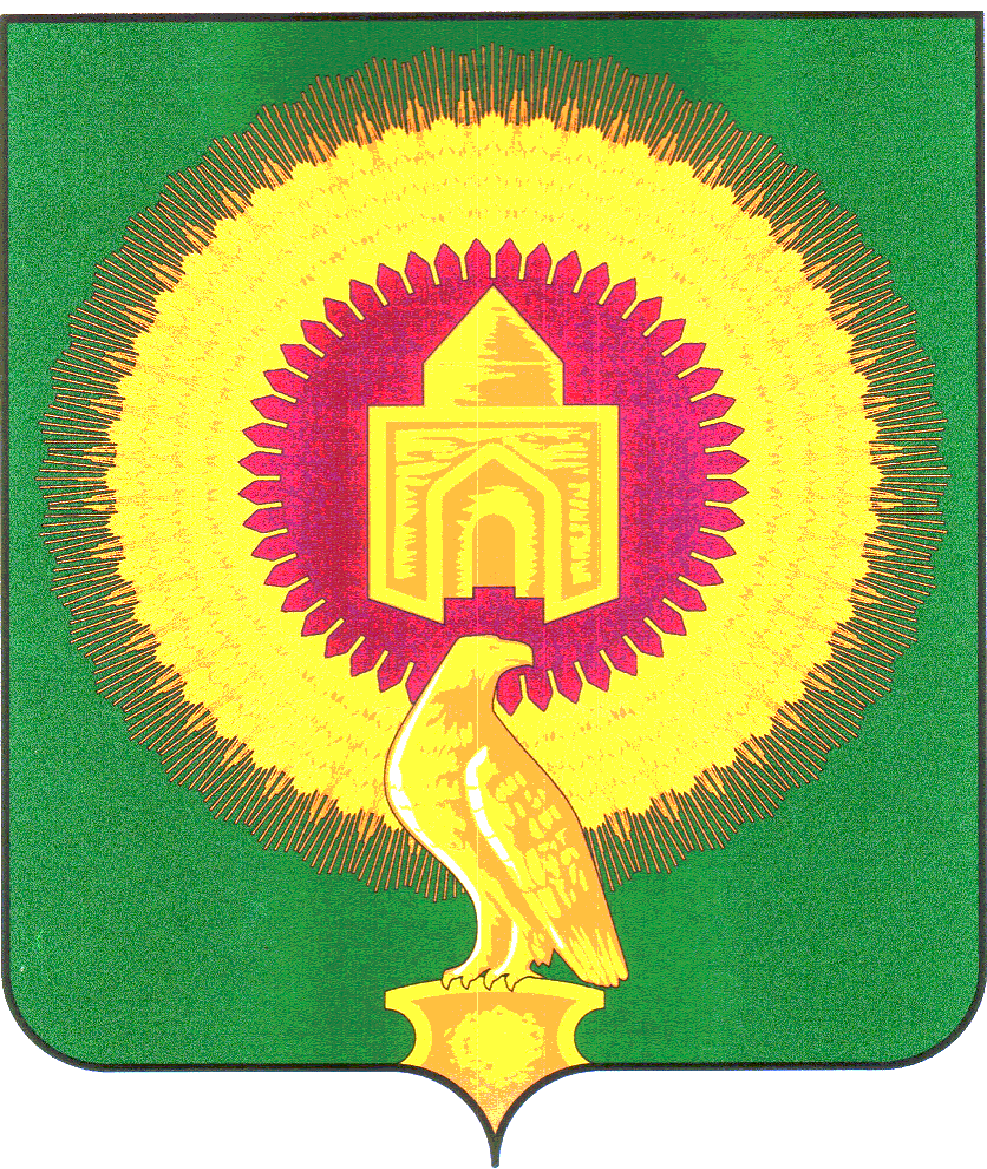 от «16»  декабря   2019г.  № 47Об утверждении программы профилактики нарушений обязательных требований на 2020 год в сфере муниципального   контроля за обеспечением сохранности автомобильных дорог местного значенияВ соответствии со статьей 8.2 Федерального закона от 26 декабря 2008 г. № 294-ФЗ "О защите прав юридических лиц и индивидуальных предпринимателей при осуществлении государственного контроля (надзора) и муниципального контроля", руководствуясь Уставом  Покровского сельского поселения, ПОСТАНОВЛЯЮ:Утвердить программу профилактики нарушений обязательных требований на 2020 год в сфере муниципального контроля за обеспечением сохранности автомобильных дорог местного значения согласно приложению к настоящему распоряжению.Опубликовать настоящее Постановление  на официальном Интернет-сайте Администрации поселения pokrovskoe@varna74.ruКонтроль за исполнением настоящего распоряжения оставляю за собойГлава Покровского сельского поселения:          			С.М.Лебедев                                                            Программа профилактики нарушений обязательных требований в сфере муниципального   контроля за обеспечением сохранности автомобильных дорог местного значенияна 2020 год и плановый период 2021-2022 годовПАСПОРТРаздел 1. Анализ и оценка состояния подконтрольной сферы.Объектами профилактических мероприятий при осуществлении муниципального контроля за сохранностью автомобильных дорог местного значения в границах муниципального образования Покровского сельского поселения Варненского муниципального района Челябинской области  (далее - муниципальный дорожный контроль) являются юридические лица и индивидуальные предприниматели, которые осуществляют:
перевозку грузов автомобильным транспортом;
строительство, реконструкцию, ремонт и содержание объектов улично-дорожной сети;
строительство зданий, строений и сооружений;
строительно-монтажные и дорожные работы;
иную деятельность на объектах улично-дорожной сети.
Далее указанные юридические лица и индивидуальные предприниматели именуются подконтрольными субъектами.Одной из причин нарушений обязательных требований является недостаточная информированность подконтрольных субъектов о содержании этих требований.Раздел 2. Программные мероприятия. Раздел 3. Оценка эффективности программы. Оценка эффективности профилактических мероприятий осуществляется по итогам опроса. Опрос проводится среди лиц, в отношении которых проводились проверочные мероприятия, иных подконтрольных субъектов и лиц, участвующих в проведении профилактических мероприятий. Опрос проводится сотрудниками отдела муниципального контроля за обеспечением сохранности автомобильных дорог 
Результаты опроса и информация о достижении целевых показателей реализации Программы размещаются на официальном сайте Администрации в информационно-телекоммуникационной сети Интернет pokrovskoe@varna74.ruАДМИНИСТРАЦИЯ ПОКРОВСКОГО СЕЛЬСКОГО ПОСЕЛЕНИЯВАРНЕНСКОГО МУНИЦИПАЛЬНОГО РАЙОНАЧЕЛЯБИНСКОЙ ОБЛАСТИПОСТАНОВЛЕНИЕ                          Приложение к постановлению администрации Покровского сельского поселения от «16» декабря  2019 года № 47Наименование программы Программа профилактики нарушений обязательных требований в сфере муниципального   контроля за обеспечением сохранности автомобильных дорог местного значения на 2020 и плановый период 2021-2022 годы Правовые основания разработки программы Федеральный закон от 26.12.2008 г. № 294-ФЗ «О защите прав юридических лиц и индивидуальных предпринимателей при осуществлении государственного контроля (надзора) и муниципального контроля», Постановление Правительства РФ от 26.12.2018 г. № 1680 «Об утверждении общих требований к организации и осуществлению органами государственного контроля (надзора), органами муниципального контроля мероприятий по профилактике нарушений обязательных требований, требований, установленных муниципальными правовыми актами»Разработчик программы Администрация Покровского сельского поселения Варненского муниципального района Челябинской областиЦели программы - предотвращение рисков причинения вреда охраняемым законом ценностям; - предупреждение нарушений обязательных требований (снижение числа нарушений обязательных требований, требований, установленных муниципальными актами) в подконтрольной сфере общественных отношений; - создание инфраструктуры профилактики рисков причинения вреда охраняемым законом ценностям;    - предупреждение нарушений подконтрольными субъектами обязательных требований, включая устранение причин, факторов и условий, способствующих возможному нарушению обязательных требований;
    - снижение административной нагрузки на подконтрольные субъекты;
     - создание у подконтрольных субъектов мотивации к добросовестному поведению;
     - снижение уровня ущерба, причиняемого охраняемым законом ценностям.Задачи программы - выявление причин, факторов и условий, способствующих причинению вреда охраняемым законом ценностям и нарушению обязательных требований, требований, установленных муниципальными актами, определение способов устранения или снижения рисков их возникновения; - устранение причин, факторов и условий, способствующих возможному причинению вреда охраняемым законом ценностям и нарушению обязательных требований, требований, установленных муниципальными актами; - установление и оценка зависимости видов, форм и интенсивности профилактических мероприятий от особенностей конкретных подконтрольных субъектов (объектов) и проведение профилактических мероприятий с учетом данных факторов; - определение перечня видов и сбор статистических данных, необходимых для организации профилактической работы; - повышение квалификации кадрового состава контрольных органов; - создание системы консультирования подконтрольных субъектов, в том числе с использованием современных информационно-телекоммуникационных технологий;      - укрепление системы профилактики нарушений обязательных требований;
      - выявление причин, факторов и условий, способствующих нарушениям обязательных требований;
     - разработка мероприятий, направленных на устранение и предупреждение нарушений обязательных требований;
     - повышение правосознания и правовой культуры подконтрольных субъектов.Сроки и этапы реализации программы На 2020 год и плановый период 2021-2022 годы Источники финансирования Финансовое обеспечение мероприятий Программы не предусмотреноОжидаемые конечные результаты реализации программы - снижение рисков причинения вреда охраняемым законом ценностям; - увеличение доли законопослушных подконтрольных субъектов - развитие системы профилактических мероприятий контрольного органа; - внедрение различных способов профилактики; - разработка и внедрение технологий профилактической работы внутри контрольного органа; - разработка образцов эффективного, законопослушного поведения подконтрольных субъектов; - обеспечение квалифицированной профилактической работы должностных лиц контрольного органа; - повышение прозрачности деятельности контрольного органа; - уменьшение административной нагрузки на подконтрольных субъектов; - повышение уровня правовой грамотности подконтрольных субъектов; - обеспечение единообразия понимания предмета контроля подконтрольными субъектами; - мотивация подконтрольных субъектов к добросовестному поведению; Структура программы Подпрограммы отсутствуютМероприятиеОтветственныйСроки реализации1231. Размещение на официальном сайте Администрации в информационно-телекоммуникационной сети Интернет pokrovskoe@varna74.ru информации о содержании обязательных требований и о порядке осуществления муниципального дорожного контроля, в том числеУполномоченные должностные лица администрации Покровского сельского поселенияПо мере необходимости (в случае отмены действующих или принятия новых нормативных правовых актов, мониторинг НПА ежемесячно)планы проверок юридических лиц и индивидуальных предпринимателей на календарный годУполномоченные должностные лица администрации Покровского сельского поселенияДекабрь 2020 годаперечни нормативных правовых актов или их отдельные части, содержащие обязательные требования, оценка соблюдения которых является предметом муниципального дорожного контроляУполномоченные должностные лица администрации Покровского сельского поселенияПо мере необходимостиобобщение практики осуществления муниципального дорожного контроля с указанием наиболее часто встречающихся случаев нарушений обязательных требований и рекомендациями в отношении мер, которые должны приниматься юридическими лицами, индивидуальными предпринимателями в целях недопущения таких нарушенийУполномоченные должностные лица администрации Покровского сельского поселенияИюнь, ноябрь 2019 годаразработка руководств по соблюдению обязательных требованийУполномоченные должностные лица администрации Покровского сельского поселенияПо мере необходимостикомментарии к содержанию новых нормативных правовых актов, устанавливающих обязательные требования, сведения о внесенных в действующие акты изменениях, сроках и порядке вступления их в действиеУполномоченные должностные лица администрации Покровского сельского поселенияПо мере необходимости2. Актуализация информации, размещенной на официальном сайте Администрации в информационно-телекоммуникационной сети Интернет pokrovskoe@varna74.ruУполномоченные должностные лица администрации Покровского сельского поселенияПо мере необходимости3. Выдача предостережений установленного образца о недопустимости нарушений обязательных требованийУполномоченные должностные лица администрации Покровского сельского поселенияПо результатам рейдовых осмотров4. Проведение в ходе проверок, рейдовых осмотров профилактических бесед, направленных на предупреждение правонарушений, в случае отсутствия каких-либо нарушений обязательных требованийУполномоченные должностные лица администрации Покровского сельского поселенияВ ходе проверок, рейдовых осмотров5. Заблаговременное информирование юридических лиц и индивидуальных предпринимателей о предстоящей плановой проверкеУполномоченные должностные лица администрации Покровского сельского поселенияЗа 1 месяц до начала плановой проверки6. Проведение выездных рабочих встреч, совещаний и обследований объектов улично-дорожной сети с участием подконтрольных субъектовУполномоченные должностные лица администрации Покровского сельского поселенияПо мере необходимости7. Проведение семинаров, конференций, пресс-туровУполномоченные должностные лица администрации Покровского сельского поселенияПо мере необходимостиНаименование показателяЗначение показателя121. Информированность подконтрольных субъектов о содержании обязательных требованийНе менее 70% опрошенных2. Понятность обязательных требований, их однозначное толкование подконтрольными субъектами и должностными лицами органа муниципального дорожного контроляНе менее 70% опрошенных3. Удовлетворенность обеспечением доступности информации о принятых и готовящихся изменениях в содержании обязательных требований, размещенной на официальном сайте Администрации в информационно-телекоммуникационной сети Интернет pokrovskoe@varna74.ruНе менее 70% опрошенных4. Информированность подконтрольных субъектов о порядке проведения проверок, правах подконтрольных субъектов при проведении проверокНе менее 70% опрошенных6. Выполнение профилактических мероприятий, указанных в разделе 3Не менее 100% мероприятий